РОССИЙСКАЯ ФЕДЕРАЦИЯХанты-Мансийский автономный округ-Югра, Березовский районМуниципальное бюджетное общеобразовательное учреждениеИГРИМСКАЯ СРЕДНЯЯ ОБЩЕОБРАЗОВАТЕЛЬНАЯ ШКОЛА  имени Героя Советского Союза Собянина Гавриила Епифановича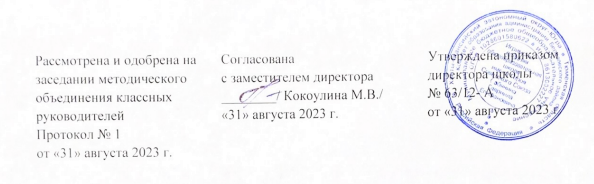 Рабочая программавнеурочной деятельностипо социальному направлению                                 «Министерство  Спорта»для обучающихся 5-9 классов2023-2024учебный годИгрим 2023 г.              Пояснительная запискаРабочая программа внеурочной деятельности «Министерство Спорта» разработана на основе требований к результатам освоения основной образовательной программы основного общего образования  Муниципального бюджетного общеобразовательного учреждения Игримская средняя общеобразовательная школа имени Героя Советского Союза Гавриила Епифановича Собянина Г.Е., с учетом методических материалов сайта СПОРТ.РДШ.РФ.Рабочая программа ориентирована на учебные пособие. Использование нетрадиционных и нестандартных средств и методов в учебном процессе по физической культуре 2020г. Согласно учебному плану на изучение курса внеурочной деятельности отводится 34 часа в год.Промежуточная аттестация осуществляется в виде участия в акциях, соревнованиях, отчетной презентации работы Министерства.Реализация рабочей программы в полном объеме достигается при необходимости за счет использования современных педагогических технологий, в том числе дистанционных.Срок реализации рабочей программы 1 год.Рабочая программа реализуется с учетом программы воспитания школы.Цели: 1. Воспитание у обучающихся чувства социальной̆ ответственности, культуры поведения, широкого привлечения детей̆ к организации пропаганды здорового образа жизни среди обучающихся общеобразовательного учреждения.2.Определение лучших классных коллективов школы в рамках организации спортивно- массовой и физкультурно - оздоровительной работы.Задачи:Вовлечение класса в спортивно- оздоровительную деятельность.Использование средств физического воспитания в организации здорового образа жизни.Повышение уровня физической подготовленности обучающихся.Создание ситуации успеха у обучающихся и педагогов.Взаимосвязь с программой воспитанияРабочая программа курса внеурочной деятельности разработана с учётом программы воспитания. Это позволяет на практике соединить обучающую и воспитательную деятельность, ориентировать её не только на интеллектуальное, но и на нравственное, социальное   развитие ребёнка. Это проявляется:в выделении в цели программы ценностных приоритетов;в приоритете личностных результатов реализации программы внеурочной деятельности, нашедших своё отражение и конкретизацию в программе воспитания;в интерактивных формах занятий для обучающихся, обеспечивающих их вовлечённость в совместную с педагогом и сверстниками деятельность.Планируемые результаты освоения курса внеурочной деятельностиВ сфере личностных УУД будут сформированы:В области познавательной культуры: знания об особенностях индивидуального здоровья и о функциональных возможностях организма, способах профилактики заболеваний, травматизма и оказания доврачебной помощи при занятиях физическими упражнениями;В области нравственной культуры: способности управлять своими эмоциями, владеть культурой общения и взаимодействия в процессе занятий физическими упражнениями, во время игр и соревнований;способности принимать активное участие в организации и проведении совместных физкультурно-оздоровительных и спортивных мероприятий; умения предупреждать конфликтные ситуации и находить выходы из спорных ситуаций в процессе игровой и соревновательной деятельности на основе уважительного и доброжелательного отношения к окружающим. В области коммуникативной культуры: умения оценивать ситуацию и оперативно принимать решения, находить адекватные способы взаимодействия с партнѐрами во время учебной, игровой и соревновательной деятельности.Метапредметные результаты:сформированность умения самостоятельно определять цели своего обучения, ставить и формулировать для себя новые задачи в учёбе и познавательной деятельности;сформированность умения развивать мотивы и интересы своей познавательной деятельности; сформированность умения самостоятельно планировать пути достижения целей, в том числе альтернативные, осознанно выбирать наиболее эффективные способы решения учебных и познавательных задач.Предметные результаты:овладение системой знаний о физическом совершенствовании человека, освоение умений отбирать физические упражнения и регулировать физические нагрузки для самостоятельных систематических занятий с различной функциональной  направленностью (оздоровительной, тренировочной, коррекционной, рекреативной и лечебной) с учётом индивидуальных возможностей и особенностей организма, планировать содержание этих занятий, включать их в режим учебного дня и учебной недели; приобретение опыта организации самостоятельных систематических занятий физической культурой с соблюдением правил техники безопасности и профилактики травматизма; освоение умения оказывать первую помощь при лёгких травмах; обогащение опыта совместной деятельности в организации и проведении занятий физической культурой, форм активного отдыха и досуга.Содержание курса внеурочной деятельностиОсновные направления деятельности объединения Министерства спорта: Информационная деятельностьПредусматривает подготовку материалов о деятельности Министерства спорта в средствах массовой̆ информации, создание стендов, выпуск стенгазеты, памяток и другой̆ информационной̆ работы, освещающей состояние спорта в школе и работу Министерства спорта.  Пропагандистская деятельность.Заключается в организации и проведении бесед, классных часов. Проведение массово-разъяснительной̆ работы по пропаганде здорового образа жизни. Организация и проведение подвижных игр, соревнований.Раздел «Российское движение школьников»Знакомство с Российским движением школьников. Проекты РДШ, направления, мероприятия. Обучение на сайте Корпоративный Университет РДШ.Раздел «Организация школьного и классного самоуправления»«Школьное государство «Виридиан». Государство. «Республика «Юнгрин». Класс-город в государстве, республике. Структура класса. Делегирование полномочий советников министерств. Изучение Положения «Школьного государства «Виридиан». Министерство правопорядка. Направления работы Министерства и формат работы. Планирование. Распределение обязанностей.Раздел «Подготовительный»            Поселковый кросс. Соревнования по лёгкой атлетике посвященные дню рождения рабочего посёлка Игрим.             «Путь к здоровому сердцу» - акция посвящённая Всемирному дню сердца.           «Мы за здоровый̆ образ жизни». Проведение профилактических бесед среди членов Министерства на тему: «Мы за здоровый̆ образ жизни».	Вредные привычки. Практическая часть. Защита презентаций на тему «Вредные привычки. К чему это ведёт».             Школьный этап, районный этап олимпиады по физической культуре.Раздел «Основной»            «Спартакиада школы» 1 Кросс2 Веселые старты3 Перестрелка4 Пионербол5 Волейбол6 Настольный теннис7 Гондбол8 ВФСК ГТО9 Полоса препятствий10 Президентские состязания11 ДартсРаздел «Заключительный»Проектная деятельность.  Этапы проектной деятельности. Введение в проектную деятельность. Зачем нужно учиться проектировать? Понятие проекта. Виды проектов и их особенности. Составляющие проекта. Этапы разработки и реализации проекта. 9 мая. Легкоатлетическая эстафета посвящённая ВОВ.         Дни здоровья. Походы. Экскурсии.Тематическое планирование Составитель:Новикова Раиса Ивановнаучитель физической культурывысшей  квалификационной категории№ урокаРаздел (количество часов)Тема урокаКол-во часовФорма проведения занятийЭлектронные (цифровые) образовательные ресурсыРоссийское движение школьниковРоссийское движение школьниковРоссийское движение школьников1Знакомство с Российским движением школьников1групповаяhttps://рдш.рф/Организация школьного и классного самоуправленияОрганизация школьного и классного самоуправленияОрганизация школьного и классного самоуправления2«Школьное государство «Виридиан». Министерство правопорядка1групповаяhttps://shkolaigrimskaya-r86.gosweb.gosuslugi.ru/ПодготовительныйПодготовительныйПодготовительный    3Поселковый кросс1групповаяhttps://marathonec.ru/beg-v-shkole/4Путь к здоровому сердцу1групповаяhttps://apni.ru/article/34-fizicheskaya-kultura-kak-komponent-zdorovogo5Мы за здоровый образ жизни1групповаяhttps://infourok.ru/klassnyj-chas-my-za-zozh-6131434.html6Школьный этап олимпиады по физической культуре.1групповаяhttps://nsportal.ru/shkola/fizkultura-i-sport/library/2022/10/19/olimpiada-po-fk-shkolnyy-etap7Вредные привычки.1групповаяhttps://pptcloud.ru/obzh/zdorovie/vrednoe/vrednye-privychki-tema8Районный этап олимпиады по физической культуре.1групповаяhttps://nsportal.ru/shkola/fizkultura-i-sport/library/2022/10/19/olimpiada-po-fk-shkolnyy-etapОсновнойОсновнойОсновной9-10Веселые старты 1-6 класс2групповаяhttps://urok.1sept.ru/articles/62780511-12-13Волейбол 7-8 класс3групповаяhttps://football-match24.com/pravila-igry-v-volejbol-kratko-dlya-shkolnikov-osnovnye-momenty-igry.html14-15Перестрелка 1-4 классы2групповаяhttps://infourok.ru/urok-po-fizicheskoy-kulture-igra-perestrelka-1742421.html16-17Пионербол 5-6 классы2групповаяhttps://infourok.ru/programma-po-pionerbolu-5-6-klass-6054964.html18-19-20Настольный теннис 7-8 класс3групповаяhttps://sportyfi.ru/basketbol/vidi/genskiy/21-22Дартс 5-8 класс2групповаяhttps://sportyfi.ru/basketbol/vidi/genskiy/23-24-25Гондбол 7-8 класс3групповаяhttp://ru.sport-wiki.org/vidy-sporta/lyzhnye-gonki/26-27-28ВФСК ГТО 1-8 класс3групповаяhttps://sdai-gto.ru/normyi-gto-dlya-shkolnikov/ЗаключительныйЗаключительныйЗаключительный29-30-Президентские состязания  1-6 класс2групповаяhttps://nsportal.ru/shkola/fizkultura-i-sport/library/2019/01/31/polozhenie-o-sorevnovaniyah-prezidentskie-sostyazaniya31-32Полоса препятствий 7-8 классы2групповаяhttps://nsportal.ru/shkola/fizkultura-i-sport/library/2017/03/29/vneklassnoe-meropriyatie-polosa-prepyatstviy33Таблица достижений обучающихся1групповая34Таблица достижений обучающихся1групповая